Orientar sobre el proceso para denunciar casos de fraude donde no se utilice debidamente los beneficios o la Tarjeta del Programa de Asistencia Nutricional (PAN) por un participante. La ADSEF evaluará  la información, realizando así las investigaciones pertinentes y obteniendo resultados confidenciales relacionados a las querellas en gestión.Ciudadanía en generalComerciantesParticipantes de los programas de Administración de Desarrollo Socioeconómico de la Familia (ADSEF) El propósito de este servicio es establecer controles administrativos, prevenir acciones fraudulentas, realizar investigaciones, promoviendo la sana administración y el  buen uso de los fondos.  A su vez, busca proteger los intereses de los participantes.Esta información fue revisada y aprobada por la agencia. Es responsabilidad del ciudadano orientarse sobre toda documentación adicional, y de ser necesario, solicitar asesoría de un especialista. Tu Línea de Servicios de Gobierno 3-1-1 no está autorizada a ofrecer ningún tipo de asesoría, completar solicitudes y/o formularios a nombre del ciudadano.Toda persona que esté interesada en la radicación de querellas de Participantes (fraude) deberá ser referido a través del Sistema de Manejo de Caso del Sistema del 3-1-1.La Administración del Desarrollo Socioeconómico de la Familia (ADSEF) no ofrece información sobre la investigación de las querellas creadas a través del Sistema de Manejo de Casos del Servicio 3-1-1 o querellas radicadas en cualquiera de las oficinas de la ADSEF por razones de seguridad para proteger a los ciudadanos.El operador no podrá ofrecer el número de referido al ciudadano.Debido a que no se le puede ofrecer seguimiento a las querellas sobre posible fraude, el ciudadano deberá visitar o comunicarse con la Administración de Desarrollo Socioeconómico de la Familia (ADSEF) para obtener orientación adicional. Es importante que el ciudadano ofrezca la mayor cantidad de datos para completar los requisitos de este servicio. Aunque el ciudadano se identifique al inicio de la llamada es muy importante que conozca que se considerará como un Informante Anónimo. Si el ciudadano desea ofrecer su nombre completo y número de teléfono autorizando que la ADSEF se puede comunicar con él o ella, el operador del 3-1-1 podrá añadir esta información al referido pero no es obligatorio. Directorio Oficinas ADSEFLugar:	Administración de Desarrollo Socioeconómico de la Familia800 Ave. Ponce de León, Miramar		Capitol Office Building Piso 8 y 9		San Juan, PR 00910Horario:	Lunes a viernes		8:00am- 12:00pm		1:00pm- 4:30pmTeléfono:	(787) 289-7600 Ext. 2609, 2610, 2614, 2631		1-800-981-7641 Audio impedidosFax: 	(787) 289-7621 y (787) 289-7614Solicitar el servicio no conlleva costo.A continuación se incluye la información que se deberá solicitar para generar el referido. Los requisitos en negritas (bold) se considerarán como la información mínima que se debe incluir en el referido:Nombre completo, incluyendo los dos (2) apellidos de la persona que se alega comete fraudeSi el informante solo indica un (1) apellido se podrá referir a la ADSEF, siempre y cuando especifique la oficina donde el participante recibe los beneficios del PAN.Si el informante desconoce el nombre de la persona que se alega comete fraude puede incluir el nombre completo de algún familiar que está en el núcleo de servicios. Si el informante solo indica un (1) apellido se podrá referir a la ADSEF, siempre y cuando especifique la oficina donde el participante recibe los beneficios del PAN.Dirección postal y física de la persona que se alega comete fraudeNúmero del teléfono de la persona que se alega comete fraudeOficina local o pueblo donde recibe los beneficiosInformación que describa el incidente en gestiónNúmero de teléfono del informante (podría ser anónimo)Lugar de trabajo  y nombre de persona contacto en el lugar de trabajo del querellado, si aplica.Esto aplica en los casos que el informante desea reportar que un beneficiario del Programa Asistencia Nutricional (PAN) se encuentre trabajando y que no le ha informado este cambio de ingreso a la ADSEF.Es favorable que provea el lugar de trabajo, el teléfono del trabajo y un nombre de un contacto en el trabajo (por ejemplo, un supervisor o patrono) que pueda certificar que el participante se encuentra trabajando.¿Qué puede ser  algún ejemplo de fraude con los beneficios del Programa Asistencia Nutricional (PAN)? No informar cambios o actualizaciones en la composición familiar, ingresos o recursos.Mal uso de los beneficios.Cambio de la tarjeta por efectivo.Página(s) de Internet:	www.pr.govPágina Web ADSEF Directorio de Oficinas Regionales y Locales 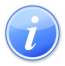 Descripción del Servicio Crear Referido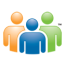 Audiencia y Propósito 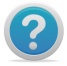 Consideraciones 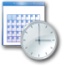 Lugar y Horario de Servicio 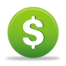 Costo del Servicio 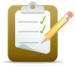 Requisitos para Obtener Servicio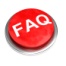 Preguntas Frecuentes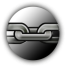 Enlaces Relacionados